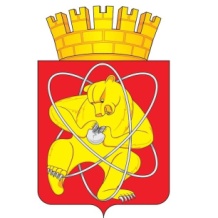 Муниципальное образование «Закрытое административно – территориальное образование  Железногорск Красноярского края»АДМИНИСТРАЦИЯ ЗАТО г. ЖЕЛЕЗНОГОРСКПОСТАНОВЛЕНИЕ02.08.2017                                                                                                                                  	         №1212г. ЖелезногорскО внесении изменений в постановление Администрации ЗАТО г. Железногорск от 21.06.2017 № 1026 «Об утверждении порядка предоставления субсидии на содержание прочих объектов благоустройства»В соответствии со статьей 78 Бюджетного кодекса Российской Федерации, Постановлением Правительства Российской Федерации от 06.09.2016 № 887 «Об общих требованиях к нормативным правовым актам, муниципальным правовым актам, регулирующим предоставление субсидий юридическим лицам (за исключением субсидий государственным (муниципальным) учреждениям), индивидуальным предпринимателям, а также физическим лицам - производителям товаров, работ, услуг»,  постановлением Администрации ЗАТО г. Железногорск от 06.11.2013 № 1758 «Об утверждении муниципальной программы «Развитие транспортной системы, содержание и благоустройство территории ЗАТО Железногорск», руководствуясь Уставом ЗАТО ЖелезногорскПОСТАНОВЛЯЮ:           1. Внести в постановление Администрации ЗАТО г.Железногорск от  21.06.2017 № 1026 «Об утверждении порядка предоставления субсидии на содержание прочих объектов благоустройства» следующие изменения:1.1. Пункт 2 приложения № 1 к постановлению изложить в новой редакции: «Субсидия, предусмотренная  порядком, предоставляется в целях возмещения затрат в связи с содержанием прочих объектов благоустройства, принадлежащих на праве хозяйственного ведения муниципальному предприятию ЗАТО Железногорск Красноярского края «Комбинат благоустройства», муниципальному предприятию ЗАТО Железногорск Красноярского края  «Жилищно-коммунальное хозяйство» (далее – получатели субсидии) согласно приложению №1  к настоящему порядку.».   1.2. Приложение № 1 к постановлению дополнить пунктом 19 следующего содержания: «Условия соглашения  о предоставлении субсидии изменяются, в том числе на основании информации и предложений, направленных получателем субсидии в соответствии с условиями соглашения, включая уменьшение размера субсидии, а также увеличение размера субсидии при наличии неиспользованных лимитов бюджетных обязательств, указанных в соглашении, и при условии предоставления получателем субсидии информации, содержащей финансово-экономическое обоснование данного изменения.».          2. Управлению делами Администрации ЗАТО г. Железногорск                    (Е.В. Андросова) довести настоящее постановление до сведения населения через газету «Город и горожане».3. Отделу общественных связей Администрации ЗАТО г. Железногорск (И.С. Пикалова) разместить настоящее постановление на официальном сайте муниципального образования «Закрытое административно-территориальное образование Железногорск Красноярского края» в информационно-телекоммуникационной сети «Интернет».4. Контроль над исполнением настоящего постановления возложить на первого заместителя Главы администрации ЗАТО г. Железногорск С.Д. Проскурнина.5. Настоящее постановление вступает в силу после его официального опубликования.Глава администрацииЗАТО г. Железногорск				            	                    С.Е. Пешков